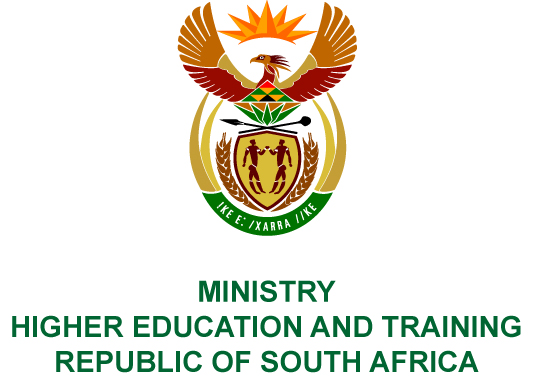 Private Bag X893, Pretoria, 0001, Tel (012) 312 5555, Fax (012) 323 5618Private Bag X9192, Cape Town, 8000, Tel (021) 469 5150, Fax: (021) 465 7956	Memorandum from the Parliamentary OfficeNATIONAL ASSEMBLY FOR WRITTEN REPLYQUESTION 2967DATE OF PUBLICATION OF INTERNAL QUESTION PAPER: 19/10/2018(INTERNAL QUESTION PAPER NO 33 OF 2018)Mr N Paulsen (EFF) to ask the Minister of Higher Education and Training:What is the total number of (a) students that each institution of higher learning can accommodate and (b) new rooms that are currently being built at each institution of higher learning?NW3281E REPLY:The total number of students that the 26 public universities can accommodate is 128 714. The new beds that are in the process of being built at institutions from 2018/19 onwards are 39 332, as shown in the table below:The total number of students that can currently be accommodated at TVET colleges is 16 927. In the past, the Department did not receive funding for the development or maintenance of student housing infrastructure at Technical and Vocational Education and Training (TVET) colleges. The Department received its first budget allocation for TVET infrastructure in the 2018/19 to 2020/21 Medium Term Expenditure Framework. The amount allocated in 2018/19 is R1.3 billion, which is set to increase to R1.484 billion in 2019/20 and R1.647 billion in 2020/21. Initially, this budget will be prioritised for the refurbishment of existing TVET infrastructure, including student housing. Once the maintenance and refurbishment backlog has been sufficiently addressed, consideration will be given to developing new TVET infrastructure. The Department is engaging with National Treasury and other stakeholders to source additional funding for the development of new residences at TVET colleges.   UniversityNumber of beds 2017/18Beds being developed from 2018/19Cape Peninsula University of Technology7 817250Central University of Technology944500Durban University of Technology3 411610Mangosuthu University of Technology1 910612Nelson Mandela University 3 5072 000North West University9 8811 760Rhodes University 4 232264Sefako Makgatho Health Sciences University2 9852 500Sol Plaatje University1 021320Stellenbosch University7 878250Tshwane University of Technology10 614250University of Cape Town6 589551University of Fort Hare 6 2591 436University of the Free State5 755515University of Johannesburg4 9552 000University of KwaZulu-Natal7 184500University of Limpopo 6 4353 500University of Mpumalanga634250University of Pretoria8 771300University of South Africa00University of Venda2 1622 424University of the Western Cape 4 7562 680University of Zululand 5 0123 500University of the Witwatersrand5 999140Vaal University of Technology4 3851 836Walter Sisulu University 5 618384Total128 71439 332